Past Recordings on Maddie’s Pet Forumhttps://forum.maddiesfund.org/communityconversationsThis meeting: https://bit.ly/shelterrescuesupportcall92721
Box link of file recording: https://maddiesfund.box.com/s/vlj4vz9na27qc8oozmetrfq4g5l8yfch
Closed caption file https://maddiesfund.box.com/s/khs0npnxobwpf2s4akj8zp5hznhzp60fFriday meeting registration pagehttps://us02web.zoom.us/meeting/register/tZEud-2orzMrHtLTuNo0GbrSNeCQlQkdWKApMonday meeting registration link (for shelter staff and committed volunteers)
https://us02web.zoom.us/meeting/register/tZUqc-6spj0jHtES3GWxrpaG6L3HcbMh_dCuAgenda Welcome – Bobby Mannbobby.mann@americanpetsalive.orgMary's Motivation – Friday’s call (9/24/21) was a deep discussion on violence and terrorism that animal welfare people face.  We heard personal stories from people who were willing to share with us their terrifying experiences.  A lady from Philadelphia spoke of the constant barrage of body shaming she got as a result of the work she’s been doing – she’s a social worker. In spite of this, she hasn’t given up hope. Bottom line is we have to be kind. We have to meet all of the negative opposition to what we do with love and compassion.“Whenever I’m pointing a finger at someone, three fingers are pointing back at me.”
We need to do better.  We need to provide that self-care with people we don’t even know.  Match the calamity with loving, compassionate words and behavior - it starts with each of us.
National Updates
Jeremy Macdonald, Chief Customer Officer, Adopets – pet adoption management system
jeremy@adopets.com and Marian Cannell, Dallas Animal Services marian.cannell@dallascityhall.comBethany Heins, Best Friends: winners of the Lifesaving Resiliency grants https://network.bestfriends.org/opportunities/best-friends-partner-exclusives/lifesaving-resiliency-grantsOperation Blankets of Love 
Eileen Smulson, Founder and Executive Director (and her husband Brad!)Sharon Fletcher, Maddie’s Fund® Director of Marketing, FUNdamentals of Marketing – a free, self-paced online course on Maddie’s University135 attendeesList of resources referenced during today’s callAnimal Sheltering Reimagined self-paced course (HASS 101) https://university.maddiesfund.org/products/human-animal-support-services-animal-sheltering-reimagined?fbclid=IwAR23swGVATZG8-GVr0lyRrDgEzl-yuFq9DNJarkGQ-Y49lJEUA5MnMy8ReQBest Friends: winners of the Lifesaving Resiliency Grants https://network.bestfriends.org/opportunities/best-friends-partner-exclusives/lifesaving-resiliency-grantsBob Lutz: Tony LA Russa’s Animal Rescue Foundation in Walnut Creek CA is looking for an adoption manager https://www.paycomonline.net/v4/ats/web.php/jobs/ViewJobDetails?job=21626&clientkey=EDD1CA1F3A442A8B61788E074F97373BCommunity Cats podcast www.communitycatspodcast.comMaddie’s® Candid Conversation with Allison Cardona,
Wednesday, October 20 from 12pm PT / 3pm ETRegister here: https://maddiesfund-org.zoom.us/meeting/register/tZEtde6qrjIiGNCqbbGZK0bMtE1M6691oRv6Maddie’s Pet Forum https://forum.maddiesfund.org/Maddie’s® UniversityFUNdamentals of Marketing – free, self-paced online course on Maddie’s University https://university.maddiesfund.org/products/fundamentals-of-marketingRegister for a free Maddie’s Fund University and Forum account here: http://maddiesfund.org/registerMonday and Friday calls (Community Conversations): recordings and chat sessions with links and poll results https://forum.maddiesfund.org/communityconversationsOperation Blankets of Love videohttps://www.youtube.com/watch?v=4B_wH7PRMFY&list=PLsSWLELMOQl0s1LlfjXhx8PucR2hQ4pK_&index=2Pawsitive Pantry, Stacy LeBaron – email stacy@pawsitivepantry.org to join the monthly calls (usually the first Wednesday of the month at Noon ET).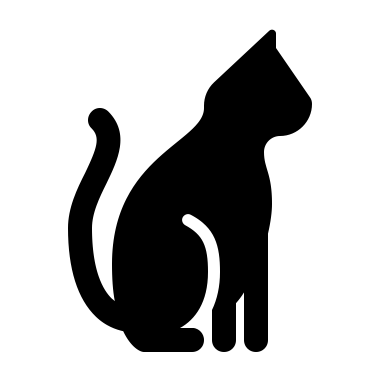 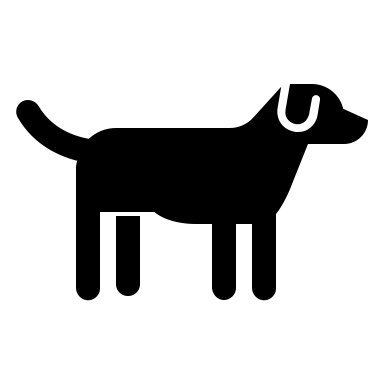 CHAT SESSION08:00:07 From Chelsea Staley to Everyone:	good morning y'all!  happy Monday!08:00:42 From Alison Gibson to Everyone:	This meeting will be recorded and posted later today on Maddie’s Pet Forum	https://bit.ly/shelterrescuesupportcall9272108:00:57 From Bob Lutz to Everyone:	Hello! My name is Bob Lutz, the Animal Programs Director at Tony La Russa’s Animal Rescue Foundation. Thanks for having me!08:01:01 From Kristen Greger to Everyone:	Good morning, Chelsey!!08:01:06 From Jamie Case to Everyone:	Morning everyone!!!08:03:26 From Allison Cardona to Everyone:	You spot it, you got it :)08:03:39 From Kristen Greger to Everyone:	Allison, I like that!08:04:28 From Sharon Fletcher to Everyone:	I would make phone calls.08:04:31 From Jon Dunn to Everyone:	I’d start gearing up for the apocalypse, probably.08:04:59 From Kristen Greger to Everyone:	I'd track down Jon and his apocalypse bunker...08:05:37 From Kristen Greger to Everyone:	Yes, Mary - community care is important!08:06:33 From Alison Gibson to Everyone:	Hope you’re okay, @Mary08:07:50 From Sharon Fletcher to Everyone:	Lead with Kindness - my mantra for the week08:08:00 From Alison Gibson to Everyone:	Register for Allison Cardona’s Candid Conversation on October 20 https://maddiesfund-org.zoom.us/meeting/register/tZEtde6qrjIiGNCqbbGZK0bMtE1M6691oRv608:08:26 From Allison Cardona to Everyone:	Right back at you, Bobby!08:08:50 From Jon Dunn to Everyone:	LOL. Tightly held secret Kristen!08:09:00 From Alex James to Everyone:	Thank you again to Summer for being so vulnerable and sharing her story last Friday ♥️08:09:10 From Mary (she/her) @ Maddie's Fund to Everyone:	Yeah for cats!  Yeah for the Joanie Bernard Foundation!08:09:11 From Heather Duncan to Everyone:	Woo hoo! Shout out to Cincy/NKY :)08:09:58 From Jamie Case to Everyone:	Animal Sheltering Reimagined self-paced course (HASS 101) 	https://university.maddiesfund.org/products/human-animal-support-services-animal-sheltering-reimagined?fbclid=IwAR23swGVATZG8-GVr0lyRrDgEzl-yuFq9DNJarkGQ-Y49lJEUA5MnMy8ReQ08:10:16 From Sharon Fletcher to Everyone:	Yay - Dr. Sara!! Joanie Bernard Foundation and Kitties!08:11:15 From Mary (she/her) @ Maddie's Fund to Everyone:	Allison Cardona is going to be our next Candid Conversation in October.  Don’t miss it!08:11:38 From Alison Gibson to Everyone:	Allison Cardona’s Candid Conversation on October 20 https://maddiesfund-org.zoom.us/meeting/register/tZEtde6qrjIiGNCqbbGZK0bMtE1M6691oRv608:12:01 From Alison Gibson to Everyone: today’s conversation!	https://bit.ly/shelterrescuesupportcall9272108:12:26 From Stacy LeBaron to Everyone:	For more info. on our events and the podcast go to www.communitycatspodcast.com08:13:58 From Alison Gibson to Everyone:	Jeremy Macdonald, Chief Customer Officer, Adopets	https://www.adopets.com/08:14:17 From Sharon Fletcher to Everyone:	Bob Lutz - feel free to post the job description on Maddie’s Pet Forum too.08:14:54 From Bob Lutz 	Thank you Sharon, will do :)08:15:06 From Alex James to Everyone:	Congrats on the new role, Bob!08:15:39 From Alison Gibson to Everyone:	Maddie’s Pet Forum https://forum.maddiesfund.org/08:16:49 From Alison Gibson to Everyone:	Bob Lutz - ARF in Walnut Creek CA is looking for an adoption manager https://www.paycomonline.net/v4/ats/web.php/jobs/ViewJobDetails?job=21626&clientkey=EDD1CA1F3A442A8B61788E074F97373B08:19:45 From Bobby Mann to Everyone:	True story!!08:20:06 From Bethany Heins to Everyone:	We partnered with Adopets last year for a national network partner adoption event - super innovative, hard-working crew!!08:20:55 From Megan McLean to Everyone:	I missed the first part of Jeremy's presentation. Is this something shelters use in tandem with adoption software such as Shelterluv?08:21:25 From Alison Gibson to Everyone:	Dallas Animal Services https://www.bedallas90.org/08:21:40 From Erika Leckington to Everyone:	@Megan - yes!08:21:50 From Sara Pizano to Everyone:	DAS rocks!08:21:59 From Bobby Mann to Everyone:	Megan, it works with all shelter software including ShelterLuv08:22:17 From Bobby Mann to Everyone:	Reminder the recording will be available on MPF if you would like to watch it again. We will share the link08:22:26 From Stephanie Rambo to Everyone:	Can it also work as a stand-alone?08:22:54 From Alison Gibson to Everyone:	This meeting is being recorded – find it later today on Maddie’s Pet Forum	https://bit.ly/shelterrescuesupportcall9272108:23:25 From Jeremy Macdonald to Everyone:	I am available at jeremy@adopets.com. Happy to connect and help!08:24:49 From Alison Gibson to Everyone:	Adopets 	https://www.adopets.com/08:26:50 From Mary (she/her) @ Maddie's Fund to Everyone:	What a great use of technology making it easier to have personal interactions with real people!08:27:06 From Mary (she/her) @ Maddie's Fund to Everyone:	Thank you, Dallas Animal Services and Adopets08:27:36 From Megan McLean to Everyone:	Does it integrate with Petfinder or other pet search engines so those animals are viewable on other platforms?08:29:35 From Mary (she/her) @ Maddie's Fund to Everyone:	And thank you, PetcoLove and Jackson Galaxy for being the brains behind the Innovation Showdown - one of the best collaborations of national groups and funders ever!08:30:00 From Bobby Mann to Everyone:	YES!!!!08:31:34 From Sara Pizano to Everyone:	Awesome work Jordan!08:31:42 From Cailin Quinn to Everyone:	This is a really inspiring collaboration - amazing work Adopets and DAS!08:32:10 From Allison Cardona to Everyone:	Great teamwork and so inspiring!08:32:18 From Sharon @MaddiesFund to Everyone:	Very exciting work.08:32:46 From marian cannell to Everyone:	marian.cannell@dallascityhall.com 08:32:59 From marian cannell to Everyone:	if anyone has any questions, please feel free to reach out! 08:33:40 From Sharon @MaddiesFund to Everyone:	Key word Bingo!!08:33:47 From Alison Gibson to Everyone:	Bethany Heins, Best Friends: winners of the Lifesaving Resiliency grants	https://network.bestfriends.org/opportunities/best-friends-partner-exclusives/lifesaving-resiliency-grants08:36:38 From Alison Gibson to Everyone:	NICE, Bethany!!08:36:40 From Jon Dunn to Everyone:	Phew. I was just about to offer to sing08:36:55 From Hilary Shurtleff to Everyone:	I think we still need that @Jon!08:37:08 From Sharon @MaddiesFund to Everyone:	I think you still need to sing Jon08:37:28 From Jon Dunn to Everyone:	Next BF Conference let’s do karaoke!08:38:11 From Sharon @MaddiesFund to Everyone:	That pug’s face…priceless08:38:35 From Kelly Clardy to Everyone:	I love the idea of live-streaming adoption events on Facebook!08:38:58 From Monica Frenden to Everyone:	This is exactly the presentation we all needed to start our week. Thank you BFAS and Maddie’s!08:39:00 From Allison DuVal to Everyone:	So awesome!08:39:09 From Teri Matheny to Everyone:	Fantastic everyone!08:39:13 From Jamie Case to Everyone:	❤️❤️❤️❤️❤️❤️❤️08:39:20 From Mandy Evans to Everyone:	Yay!!! Amazing work across our nation! So inspiring08:39:21 From Kelly Clardy to Everyone:	Thank you Best Friends!08:39:33 From Allison DuVal to Everyone:	Thank you Maddie's and Best Friends!08:39:37 From Andrea Giorgio to Everyone:	Amazing job all around!08:39:37 From Sandy De Lisle to Everyone:	So inspirational!08:39:40 From Angie Everett to Everyone:	Beautiful!!   Simply beautiful!08:39:41 From Jon Dunn to Everyone:	😻08:39:56 From Kelly Clardy to Everyone:	😍😍😍08:40:26 From Allison DuVal to Everyone:	Would love to see all the submissions!08:40:30 From Kelli Eaves to Everyone:	Awesome! Friends of Arlington AS is my former group and this is the homeless camp we have been TNRing for 2 years. It is a great story and entire community collaboration.08:41:00 From Alison Gibson to Everyone:	Eileen Smulson, Founder and Executive Director, Operation Blankets of Love 	https://www.obol.info/08:46:39 From Sharon @MaddiesFund to Everyone:	What a great model for every state08:46:57 From Erika Leckington to Everyone:	Yes Sharon!!What does everyone do with their "extra" donations (that isn't food)? We don't have any rescues or area shelters that want them.08:47:58 From Kevin Jantsch to Everyone:	This is really cool.  How can we potentially get involved?08:48:13 From Josh Fiala to Everyone:	We give our extra donations back to the people in the community that need those supplies during our community outreach events08:48:30 From Sharon @MaddiesFund to Everyone:	The shelter here has too many towels and blankets…so having an org like this to help balance out the needs and see it across communities is fantastic08:48:31 From Mary (she/her) @ Maddie's Fund to Everyone:	Brad and Eileen, everyone wants you to move to their community and give life lessons08:48:52 From Angie Everett to Everyone:	A heart to Help!08:49:47 From Stacy LeBaron to Everyone:	Having statewide networks for this kind of assistance is really helpful.  Other models:  Colorado Pet Food pantry, Pet Food Task Force(MA), PAWSitive Pantry(VT).  Does anyone know of other statewide initiatives.   I hold monthly calls for folks that are interested in this topic. Email stacy@pawsitivepantry.org to join the monthly calls(usually the first Wednesday of the month at Noon ET).08:50:06 From Alison Gibson to Everyone:Operation Blankets of Love 	https://www.obol.info/08:50:49 From Stacy LeBaron to Everyone:	Thank you!08:50:50 From Kevin Jantsch to Everyone:	Thank you so much for the work you are doing!08:51:05 From Sharon @MaddiesFund to Everyone:	Brad and Eileen you are wonderful08:51:32 From Angie Everett to Everyone:	Great work!  You all are simply amazing!08:51:38 From Allison DuVal to Everyone:	You two are awesome Brad and Eileen!  Thank you for what you do!08:51:43 From Sheila Segurson to Everyone:	Thank you Eileen and Brad, and thanks to your inspiration, Ginger!08:51:48 From Sara Miller to Everyone:	Love this! Thank you for such an inspirational call this morning.08:52:07 From Kristen Greger to Everyone:	Goodness, I've been tearing up through this whole presentation. Thank you for your inspirational work, Eileen and Brad!08:52:11 From phablo dias to Everyone:	what a beautiful job! thank you08:52:15 From Holly Guild to Everyone:	What a fabulous program, thank you for all you do!08:52:30 From Hilary Shurtleff to Everyone:	ME TOO!08:52:32 From Allison Cardona to Everyone:	Thank you!08:52:37 From Stacy LeBaron to Everyone:	We collaborate with the local Animal Disaster Response Teams.  It really helps to work with them.08:52:38 From Sandy De Lisle to Everyone:	Thank you, Blankets of Love! The partnership you are doing is amazing!08:52:44 From Sara Pizano to Everyone:	beautiful work with the Red Cross!!08:52:48 From Alison Gibson to Everyone:	Sharon Fletcher, Maddie’s Fund® Director of Marketing08:52:55 From Alison Gibson to Everyone:	Please identify your role at your organization, right here in chat!08:53:01 From Mary (she/her) @ Maddie's Fund to Everyone:	Troublemaker08:53:03 From Josh Fiala to Everyone:	Pet Support Services Manager08:53:04 From Tracy Arvidson to Everyone:	Animal Welfare Coordinator08:53:05 From Bobby Mann to Everyone:	Director of Positive Vibes08:53:05 From Kristen Greger to Everyone:	Grants Manager08:53:07 From Sara Miller to Everyone:	Digital Marketing Specialist08:53:07 From Kathleen Leary to Everyone:	Executive Director08:53:08 From Hilary Shurtleff to Everyone:	Government Affairs and Policy Coordinator08:53:08 From Bethany Heins to Everyone:	director, strategy & network operations08:53:10 From Teri Matheny to Everyone:	Dog Foster Manager08:53:10 From Holly Guild to Everyone:	Executive Director08:53:12 From Malinda Huggans to Everyone:	Director of Animal Services08:53:12 From Sara Price to Everyone:	Director of Operations08:53:13 From Joe Stafford to Everyone:	Director of Animal Services08:53:13 From Stacy LeBaron to Everyone:	Head Cat, President and Treasurer for several orgs.08:53:13 From Andrea Giorgio to Everyone:	Intake & Rescue Manager08:53:15 From Veronica Wheeler to Everyone:	Foster Coordinator08:53:16 From Brandy Buie to Everyone:	Marketing & Fundraising Coordinator08:53:17 From Shelley Joaquin to Everyone:	Shelter Manager08:53:19 From Malinda Huggans to Everyone:	New at this role!!08:53:20 From Tracy McQuarrie to Everyone:	Founder and chief pooper scooper08:53:21 From Sarah Thompson to Everyone:	Campus Director08:53:23 From Lex Lepiarz (she/her) to Everyone:	Deputy Executive Director08:53:25 From Mandy Evans to Everyone:	Executive Director, Better Together Animal Alliance.08:53:26 From Allison Cardona to Everyone:	Deputy Director08:53:28 From Stephanie Rambo to Everyone:	Adoption team member, shelter liaison, grants –08:53:29 From Rachel Chosich to Everyone:	Program Coordinator08:53:31 From Malinda Huggans to Everyone:	Interesting in learning everything!!08:53:32 From Bronwyn Stanford to Everyone:	Founded and run a rescue in Florida...CJPAWS08:53:34 From Susan Shiells to Everyone:	Volunteer Program Manager - Stray Cat Alliance08:53:36 From Kelli Eaves to Everyone:	SPCA of Texas Director of Lifesaving. 5 years - everyone should be marketing!08:53:45 From Jennifer Federico to Everyone:	Animal Services Director - 9 years in this role;  Would love to learn more about social media!!08:53:56 From Allison DuVal to Everyone:	Director of Rescue Operations/TNR Coordinator08:53:57 From Alison Gibson to Everyone:	FUNdamentals of Marketing – free, self-paced online course on Maddie’s University https://university.maddiesfund.org/products/fundamentals-of-marketing08:54:10 From Angie Everett to Everyone:	Administrative Specialist  II08:54:29 From Joy SmIth to Everyone:	Exec Dir - 18 years08:54:37 From Stacy LeBaron to Everyone:	Create a dashboard for success to share with BOD.08:55:21 From Sara Price to Everyone:	Other - working numbers to get the data on which to base the marketing, data interrogation & presentation, basic SQL or similar08:55:33 From Stacy LeBaron to Everyone:	Sharon- this sounds very cool.08:55:37 From Cailin Quinn to Everyone:	Highly, highly, highly recommend this course! It’s so comprehensive08:59:09 From Angie Everett to Everyone:	How may we obtain an account?08:59:30 From Bobby Mann to Everyone: Maddie’s University	https://university.maddiesfund.org/08:59:34 From Charlotte Otero @Maddie's Fund to Everyone:	You can register for a free Maddie’s Fund account here: http://maddiesfund.org/register09:00:31 From Allison Cardona to Everyone:	Thank you for an inspiring call. Have a great week and let's do this!09:00:37 From Alison Gibson to Everyone:	FUNdamentals of Marketing – free, self-paced online course on Maddie’s University https://university.maddiesfund.org/products/fundamentals-of-marketing09:01:25 From Sharon @MaddiesFund to Everyone:	Thank you, Alison!!!09:01:38 From Cailin Quinn to Everyone:	So excited about that apprenticeship, Sharon!09:01:44 From Jeremy Macdonald to Everyone:	Thank you all! I am happy to help with a follow up call.------------------------end-----------------------